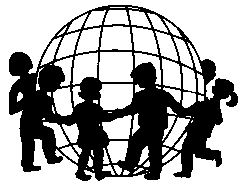 O M E POrganisation Mondiale pour l´Éducation PrésoclaireWorld Organization for Early Childhood EducationOrganización Mundial para la Educacion PrescolarCzech Republic National CommitteeČeský výbor světové organizace pro předškolní výchovuVýroční zpráva o činnosti za rok 2021Vzhledem k pokračující pandemické situaci v průběhu roku 2021 byly aktivity ČV OMEP omezené. Ve výroční zprávě uvádíme ty činnosti, které se v průběhu roku uskutečnily, a ty, které mají dlouhodobější platnost. na jaře 2021 se členská schůze podle původního plánu nemohla konat, náhradně se konala v listopadu 2021. Během roku 2021 se předsednictvo ČV OMEP sešlo celkem pětkrát. Z toho čtyřikrát na online schůzích (12. 3., 9. 4., 21. 5. a 25. 6.) a jednou prezenčně v Brně 22. 10. 2021.Předsednictvo pracovalo ve složení: Milada Rabušicová (předsedkyně), Dana Moravcová (místopředsedkyně), Jana Vaníčková (pokladní), Marie Marxtová, Zora Syslová, Marek Kadlec (v průběhu roku se členství v předsednictvu vzdal), Jana Prekopová, Jarmila Kotrbová, Petra Vystrčilová, Jaromíra Pavlíčková (revizní komise) a Karolína Bílková (revizní komise).AKTIVITY NA NÁRODNÍ ÚROVNIUdržení a rozšiřování členské základny jako trvalý úkol také v roce 2021:Členská schůze se uskutečnila 25. listopadu 2021, byla jako obvykle spojena s informacemi na aktuální témata předškolního vzdělávání v ČR (z MŠMT, z NÚV, z ČŠI). Tato schůze byla současně schůzí volební.V zájmu dalšího rozšiřování a aktivizace členské základny a snahy získávat členy zejména z řad mladých učitelek MŠ jsme ponechali také v roce 2021 v platnosti nabídku na bezplatné členství během prvního roku členství. Využita nebyla.Průběžně jsme informovali členy nejen o aktivitách ČV OMEP, ale také o mezinárodních aktivitách na úrovni Evropy a Světového výboru OMEP formou rozesílání European Newsletters a zveřejňování na webových stránkách OMEP.Průběžně jsme informovali o dalších zajímavých akcích členských zemí OMEP, dále o seminářích formou webinářů apod.Také pro rok 2021 zůstala v platnosti možnost využít cestovního grantu pro členy OMEP k podpoře jejich účasti na evropských konferencích OMEP, případně jiných mezinárodních událostech, ale vzhledem k tomu, že v roce 2021 byly všechny mezinárodní akce OMEP zrušeny, tento grant zůstal nevyužit.Projekty a soutěže zůstávaly v platnosti pro rok 2021 a budou dále pokračovat v roce 2022:Český výbor OMEP v souladu s prioritami Světového výboru OMEP vyhlásil od října 2020 a dále pro rok 2021 projekt spojený se soutěží Udržitelný rozvoj v předškolním vzdělávání, kterého se mohou zúčastnit jednotlivci i celé mateřské školy. Podkladem pro realizaci projektu a účast v soutěži je práce s hodnoticím nástrojem, který umožňuje učitelům i vedení mateřských škol reflexi jejich práce a stává se také podkladem pro plánování změn v oblasti udržitelného rozvoje. Vyhlášení projektu, zadání soutěže a kompletní hodnotící nástroj jsou zveřejněny na stránkách OMEP pod tímto odkazem https://www.omep.cz/esd-projekty. Vzhledem k tomu, že se do projektu a soutěže během roku 2021 nikdo nepřihlásil, zůstanou projekt i soutěž otevřeny také pro rok 2022. V platnosti pro rok 2021 zůstávaly aktivity v oblasti publicity a publikačních aktivit:Systematicky pracovat na informačně bohatých a aktualizovaných webových stránkách organizace (www.omep.cz) (v gesci Dany Moravcové).Zviditelňování OMEP na sociálních sítích (v gesci Karolíny Bílkové). Spolupráce s odbornými a populárními médii se snahou o zviditelnění činnosti OMEP a s uplatněním expertního názoru OMEP k aktuálním tématům předškolního vzdělávání v ČR (v gesci Dany Moravcové a ostatních členů výboru).Komunikace s vysokými školami nabízejícími studium předškolní pedagogiky (v gesci Petry Vystrčilové).Průběžná spolupráce s archivem OMEP umístěných v Muzeu J. A. Komenského v Praze (v gesci Marie Marxtové).Také aktivity OMEP v oblasti legislativy a podpory předškolního vzdělávání v ČR zůstávaly v roce 2021 v platnosti:Pomoc rozvoji předškolní výchovy a vzdělávání prostřednictvím připomínkování zákonů, vyhlášek a dalších dokumentů týkajících se předškolního vzdělávání (průběžně, všichni členové výboru).Spolupráce s ostatními organizacemi na poli předškolního vzděláváníOMEP měl nadále zastoupení v poradním sboru pro předškolní vzdělávání MŠMT.AKTIVITY NA MEZINÁRODNÍ ÚROVNIPrůběžná spolupráce s národními výbory OMEP v Evropě a s evropskou předsedkyní OMEP Ingrid Engdahl (v gesci Milady Rabušicové). Od ledna 2022 je novou evropskou předsedkyní OMEP Adrijana Višnič Jevčič (Chorvatsko).Průběžná komunikace se Světovým výborem OMEP, zpracování výroční zprávy za rok 2021 a poskytování dalších požadovaných informací vyplývajících z členství (v gesci Milady Rabušicové). Účast ČV OMEP na světovém projektu zaměřeném na výchovu k udržitelnému rozvoji. Konkrétním obsahem tohoto projektu je implementace evaluačního nástroje pro hodnocení udržitelného rozvoje v předškolním vzdělávání (ESD Rating Scale). Národními koordinátorkami tohoto projektu zůstávají i nadále Petra Vystrčilová a Karolína Bílková, členky výboru OMEP. Vypracování zprávy o průběhu projektu v ČR.  Účast ČV OMEP v mezinárodním projektu „Colour your rights: 30 years with the UN Convention on the Rights of the Child“, který byl zaměřen na výtvarnou soutěž dětí s tématem Úmluvy o právech dítěte (více informací na www.omep.cz).Účast předsedkyně na online jednání Evropského shromáždění OMEP dne 23. června 2021. Prezentace ČV OMEP.Účast předsedkyně na online jednání Světového shromáždění OMEP ve dvou fázích: přípravná (19. června 2021) a vlastní jednání (28. srpna 2021). Prezentace ČV OMEP.Konferenční příspěvek na online konferenci pořádané OMEP v Německu o 3. fázi projektu ESD zaměřené na mezigenerační dialog v předškolní výchově pro udržitelný rozvoj (květen 2021, Milada Rabušicová).Nahrávka videoprezentace ČV OMEP, o kterou byla naše organizace požádána sekretariátem Světového výboru OMEP v září 2021.ČV OMEP se zapojil do projektu Erasmus+ (project KA220-SCH -Cooperation partnerships in school education) s názvem „ESD for ECE Sustainability from the Start: An Online ESD Curriculum for Early Childhood Education (2022-01-01 -2024-06-30) spolu s dalšími zeměmi: Švédsko (vedoucí projektu), Francie, Irsko, Chorvatsko). Projekt je na roky 2022 – 2024 a je financovaný ze zdrojů EU!!! Za ČR jsou řešitelkami Petra Vystrčilová a Milada Rabušicová. Od roku 2022 se k nim přidává Karolína BílokováV Brně 20. dubna 2022							Milada Rabušicová							předsedkyně ČV OMEP v roce 2021    